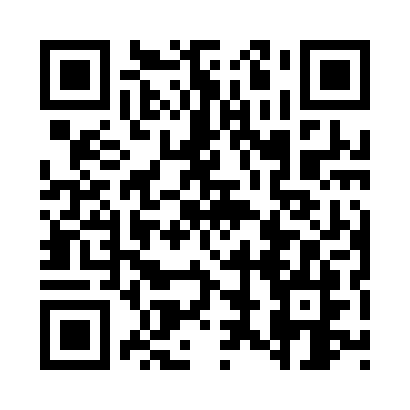 Prayer times for Meiktila, MyanmarWed 1 May 2024 - Fri 31 May 2024High Latitude Method: NonePrayer Calculation Method: Muslim World LeagueAsar Calculation Method: ShafiPrayer times provided by https://www.salahtimes.comDateDayFajrSunriseDhuhrAsrMaghribIsha1Wed4:185:3612:043:246:317:452Thu4:175:3612:043:236:327:463Fri4:165:3512:043:236:327:464Sat4:165:3512:033:236:337:475Sun4:155:3412:033:226:337:476Mon4:145:3312:033:226:337:487Tue4:135:3312:033:216:347:498Wed4:135:3212:033:216:347:499Thu4:125:3212:033:216:357:5010Fri4:115:3112:033:206:357:5011Sat4:115:3112:033:206:357:5112Sun4:105:3012:033:206:367:5113Mon4:095:3012:033:206:367:5214Tue4:095:3012:033:196:377:5315Wed4:085:2912:033:196:377:5316Thu4:085:2912:033:196:377:5417Fri4:075:2812:033:186:387:5418Sat4:075:2812:033:186:387:5519Sun4:065:2812:033:186:397:5620Mon4:065:2712:033:186:397:5621Tue4:055:2712:033:176:407:5722Wed4:055:2712:033:176:407:5723Thu4:045:2712:033:176:407:5824Fri4:045:2612:043:176:417:5825Sat4:045:2612:043:186:417:5926Sun4:035:2612:043:186:428:0027Mon4:035:2612:043:196:428:0028Tue4:035:2612:043:196:438:0129Wed4:025:2512:043:206:438:0130Thu4:025:2512:043:206:438:0231Fri4:025:2512:043:216:448:02